DAY 1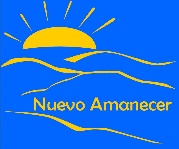 DAY 2DAY 31. Nuevo Amanecer II: A Stress Management Program for Latinas 1. Nuevo Amanecer II: A Stress Management Program for Latinas 9:00–9:10Anna1.1 Welcome and introductions (p. 1)9:10–9:45CarmenICE BREAKER ACTIVITY (p. 1)9:45–10:00Carmen1.2 Latinas, breast cancer and their concerns (pp. 1-2)10:00–10:15Anna1.3 The Nuevo Amanecer research study (pp. 3-4)10:15–10:45Anna1.4 The Nuevo Amanecer I program (pp. 5-6)1.5 The Nuevo Amanecer II program (pp. 6-7)1.6 The Roles of Compañeras and Recruiters (pp.7-9)10:45–11:00BREAKBREAK OUT SESSIONS FOR COMPAÑERAS AND RECRUITERSBREAK OUT SESSIONS FOR COMPAÑERAS AND RECRUITERS2. Logistics -- Delivering the Nuevo Amanecer II Program 2. Logistics -- Delivering the Nuevo Amanecer II Program 11:00–11:45Anna2.1 Overview of the Nuevo Amanecer program manual (pp. 10-12)2.2 Program Tracking Forms (pp. 12-14)2.3 Contacting the client for the first time (p. 15)11:45–12:30Carmen2.4 Delivering the program to a group (pp. 15-19)12:30–1:15LUNCH3. Hands-on Review of the Compañera Manual 3. Hands-on Review of the Compañera Manual Week 1.  Managing the Impact of CancerWeek 1.  Managing the Impact of Cancer1:15–2:15DimasIntroduction, guidelines, welcome, ice breaker, overview, common reactions, depression, suicide risk assessment and when professional help is needed  2:15–2:30DimasTracking symptoms using the distress thermometer Activity 1.1 Distress Thermometer – Before deep breathing 2:30–2:45BREAK2:45–3:00CarmenDeep Breathing exercise using script Activity 1.2 Distress Thermometer – After deep breathingRecap and weekly goal Week 2. Learning about Breast Cancer and Survivorship Week 2. Learning about Breast Cancer and Survivorship 3:00–4:15CarmenDVD: Deep breathingOverview of Week 2 and Review of Week 1Breast cancer and it’s treatment DVD: Arizona Breast Cancer Resource GuideActivity 2.1 Questions about your cancer, cancer treatment, and follow-up care 4:15–5:00CarmenWhat is a survivorship care plan? Activity 2.2 Your survivorship care planRecap and weekly goal9:00–9:15AnnaRecap of Day 1 – Q & AWeek 3. Finding the Cancer Information You NeedWeek 3. Finding the Cancer Information You Need9:15–9:30AnnaDVD: Deep Breathing 9:30–10:00AnnaOverview of Week 3 and Review of Week 2Communicating with your doctors and playing an active role in your careActivity 3.1 Playing an active role in your care 10:00–10:45CarmenFinding Answers from the Cancer Information Service Trainer calls the Cancer Information Service10:45–11:00BREAK11:00–11:30CarmenCompañeras role play calling the Cancer Information Service Activity 3.2 Calling the Cancer Information Service Recap and weekly goalWeek 4. Getting the Support You NeedWeek 4. Getting the Support You Need11:30–12:00DimasOverview of Week 4 and Review of Week 3Cancer and the patient’s family 12:00–12:20DimasThe importance of good communication and dealing with criticism Activity 4.1 Practicing good communication skills 12:20–12:30DimasGetting the support you need Activity 4.2 People in my life and the ways they can support me Recap and weekly goal12:30–1:15LUNCHWeek 5. Thoughts and Your Mood: Part 1Week 5. Thoughts and Your Mood: Part 11:15–2:00CarmenOverview of Week 5 and Review of Week 4What are thoughts and how they affect our mood; helpful and unhelpful thoughts Activity 5.1 Unhelpful thoughts that I am havingActivity 5.2 “Changing my unhelpful thoughts to helpful thoughts 2:00–2:30CarmenUsing the “Yes, But” technique Activity 5.3 Adding “Yes, But” to Unhelpful ThoughtsRecap and weekly goalWeek 6. Thoughts and Your Mood: Part 2Week 6. Thoughts and Your Mood: Part 22:30–2:45BREAK2:45–3:15DimasOverview of Week 6 and Review of Week 5Changing unhelpful thoughts to helpful thoughtsActivity 6.1 Changing your unhelpful thoughts to helpful thoughts 3:15–4:00DimasWays to increase helpful thoughts and decrease unhelpful thoughts and using coping statements Activity 6.2 Coping statements to help reduce stress 4:00–4:45JasmineUsing positive thoughts cards throughout the day Activity 6.3 Positive and helpful thoughts cardsDVD: Positive thoughtsRecap and weekly goal9:00–9:15AnnaRecap of Day 2 – Q & AWeek 7.  Stress ManagementWeek 7.  Stress Management9:15–9:30AnnaDVD: Deep Breathing9:30–10:15CarmenOverview of Week 7 and Review of Week 6Identifying the symptoms and the causes of stress Activity 7.1 Identifying your common stress symptomsActivity 7.2 What’s causing your stress?10:15–10:30CarmenHealthier ways to manage stress and 3 choices for handling stress10:30–10:50DimasGuided imageryPlay DVD: Guided imagery10:50–11:00BREAK11:00–11:45DimasProgressive muscle relaxation and mini relaxation techniquesPlay DVD: Progressive muscle relaxationRecap and weekly goalWeek 8. Setting Goals that Make Us Feel Better: Part 1Week 8. Setting Goals that Make Us Feel Better: Part 111:45–12:15DimasOverview of Week 8 and Review of Week 7Planning joyful activities that improve our mood, using laughter, and distraction techniques Activity 8.1 What you do affects how you feel12:15–12:45AnnaImportance of setting goals and how to set goals Activity 8.2 “Setting Goals”Recap and weekly goal 12:45–1:30LUNCHWeek 9. Setting Goals: Part 2, Healthy LifestylesWeek 9. Setting Goals: Part 2, Healthy Lifestyles1:30–2:30JasmineOverview of Week 9 and Review of Week 8Getting physically activeActivity 9.1 What’s getting in my way?How do I get started?Activity 9.2 Setting goals to be more active2:30–3:00AnnaNutrition, sleep, stop smoking, limit alcohol and sun protectionRecap and weekly goalWeek 10. Program Recap and Future GoalsWeek 10. Program Recap and Future Goals1:30–2:15DimasOverview of Week 10 and Review of Week 9Review of skills from sessions 1 – 4  Finding information on breast cancer treatment and survivorshipCommunicating with your doctorsCommunicating with your family2:15–3:00DimasReview of sessions 4 – 8 Increasing helpful thoughtsManaging stressIncreasing helpful activities3:00–3:15BREAK3:15–3:30CarmenSetting goals for the future Activity 10.1 Things that Cause Me Stress3:30–4:15CarmenLife lessons and what the hopes and goals do you have for the future Concerns or worriesHopes and GoalsSteps you can take now to move you toward that goalActivity 10.2 Setting Goals for Taking Care of Yourself4:15–4:30CarmenClosing the final session with your client Review of Appendices4:30–5:00AnnaQ & AEvaluation